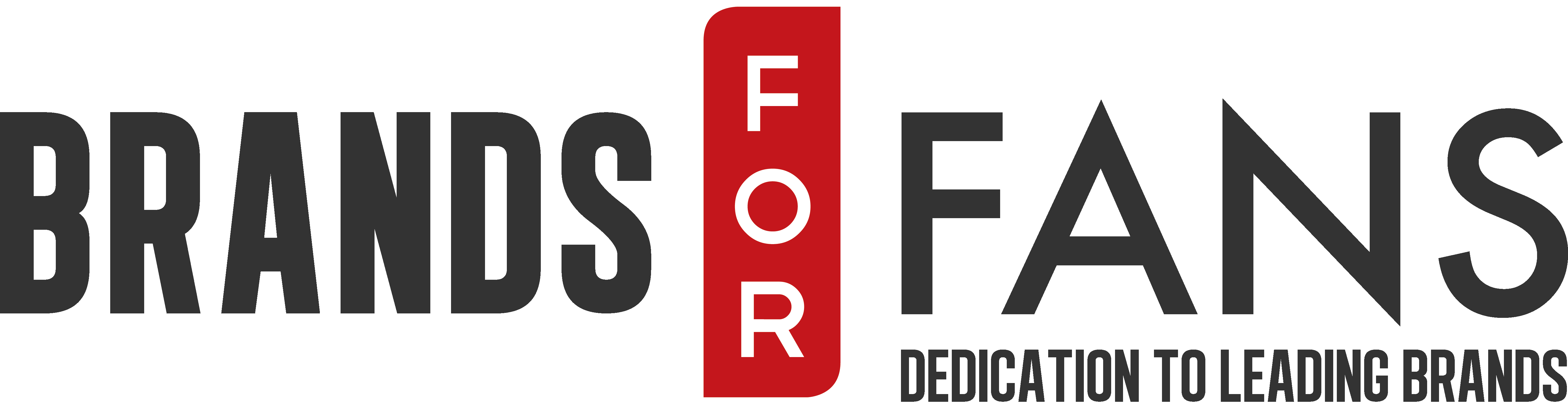 Nyhet					2018-03-22Torpets akvavit, Pluras succé till vårens och sommarens alla högtider! I Sverige är snapsen den högtidligaste formen av festmarkör och när våren och sommaren står för dörren med påsk och midsommar som höjdpunkter, gäller det att ha koll på vad som skall stå på bordet.- Torpets akvavit är en traditionell snaps som alla kan älska. Den är skapad med perfekt balans mellan kummin, anis, fänkål och citrus blandat med passion och en gnutta magi, den är en given favorit på matbordet, säger Plura.Sätt fart på festligheterna hemma inför den stundande påskhelgen och duka upp till tidernas muntraste fest. Torpets akvavit är sprungen ur Pluras stora passion för livets goda, där mat och dryck får stå i centrum. Snapsen bär en behaglig bitterhet i smaken och utstrålar Pluras personliga signum i form av en etikett och namn som har en alldeles särskild betydelse för den folkkära profilen.Torpet på etiketten, ensligt beläget mellan Flen och Katrineholm, är platsen där Plura inte bara spenderar sin fritid utan också kreerar ny musik.- Det blir förstås extra festligt till påsken att även kunna servera egen snaps med rötter från torpet, säger han.  Smörgåsbordets föddes ur Brännvinsbordet – en liten buffé med ett urval maträtter passande till drycken i fokus. Mat och dryck i gott sällskap som fungerar lika bra nu som då. Bland pyntade ägghalvor, rykande Jansson, den sliriga sillen och den heta potatisen gör sig Torpets akvavit som bäst. Ingen i Sverige har väl kunnat missa Pluras stora passion för mat och dryck. Så det är inte så konstigt att Torpets akvavit har framställt med samma kärlek och personliga engagemang som han levererar äventyr och matupplevelser genom TV-rutan.  På sitt oefterhärmliga sätt har han tjusat publiken med en charmigt tillbakalutad stil och en stor kärlek till livets goda. Nu finns chansen att ta med oss en del av Pluras stämningshöjande karaktär in i egna hemmet. Torpets akvavit- en folkär snaps att älska!Om Torpets AkvavitTorpets akvavit har allt en klassisk snaps ska ha och lite till. Här finns toner av kummin, fänkål, anis, citrus och i smaken kommer också ett uns bitterhet.Fakta PLURA Torpets AkvavitSystembolaget: BeställningssortimentetArtikelnummer: 82950-02Pris: 235 krProducent: Götene Vin & SpritfabrikLeverantör: Brands For Fans Sweden ABAlkoholhalt: 38 %För mer information kontakta:Sari H Wilholmsari.h.wilholm@brandsforfans.se070-727 16 28
www.brandsforfans.sewww.facebook.com/BrandsForFansInstagram: brandsforfans
Twitter @BrandsForFans
Epost: info@brandsforfans.se